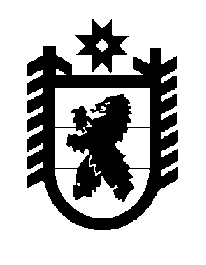 Российская Федерация Республика Карелия    ПРАВИТЕЛЬСТВО РЕСПУБЛИКИ КАРЕЛИЯРАСПОРЯЖЕНИЕот  8 апреля 2019 года № 253р-Пг. Петрозаводск Внести в перечень межбюджетных трансфертов из бюджета Республики Карелия местным бюджетам, предоставление которых в                     2019 году осуществляется в пределах сумм, необходимых для оплаты денежных обязательств по расходам получателей средств местных бюджетов, источником финансового обеспечения которых являются данные межбюджетные трансферты, утвержденный распоряжением Правительства Республики Карелия от 26 декабря 2018 года № 870р-П, с изменениями, внесенными распоряжениями Правительства Республики Карелия                                  от 25 февраля 2019 года № 155р-П,  от 1 марта 2019 года № 176р-П,      изменение, дополнив его пунктом 49 следующего содержания:
           Глава Республики Карелия                                                              А.О. Парфенчиков«49.Иные межбюджетные трансферты на реализацию мероприятий по финансовому обеспечению дорож-ной деятельности в рамках реализации национального проекта «Безопасные и качественные автомобильные дороги»Министерство по дорожному хозяйству, транспорту и связи Республики Карелия».